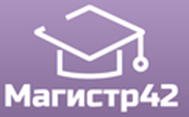 Общероссийский проект конкурсовметодических  разработок  уроков и внеклассных мероприятийдля педагогов и обучающихся.«Пусть всегда будет солнце!»Публикуются списки победителей и призеров конкурса.Остальные участники получат дипломы лауреатов / сертификаты за участие.Приказ № 71 от 19.09.2016г.Публикуются списки победителей и призеров конкурса.Остальные участники получат дипломы лауреатов / сертификаты за участие.Приказ № 64 от 04.08.2016г.Публикуются списки победителей и призеров конкурса.Остальные участники получат дипломы лауреатов / сертификаты за участие.Приказ № 58 от 09.07.2016г.№ п/пФИОРЕГИОН1Иванова Зинаида ГеннадиевнаРеспублика Башкортостан2Шевченко Татьяна АлександровнаКировская область3Злобина Наталья ЕвгеньевнаКировская область4Поникаров Александр / Скворцова Наталья ВладимировнаНижегородская область5Морозова Ольга Владимировнаг. Пермь№ п/пФИОРЕГИОН1Кокорина Наталья ЮрьевнаРеспублика Бурятия  № п/пФИОРЕГИОН1Кокорина Наталья ЮрьевнаРеспублика Бурятия  2 Молитвослов Алексей Александрович / Иванова Альбина ВалентиновнаИвановская область3Фролкова  Анна / Монахова О. А.Московская область4Смольянинова Дарья  /  Кузелеева Н.С.Московская область5Гудничева Наталия АлексеевнаТомская область